“Real knowledge is to know the extent of one’s ignorance”ConfuciusSOUTHERN AFRICAN CITRUS LEMONSAs supply increases it is anticipated that these prices will come under further pressure. The bright light in this scenario is the increased demand for lemon and lemon products. Around the globe consumers are recognising lemons for their health attributes – with new consumers and new uses for lemons every year. The question everybody is asking is whether the increased demand will soak up all the increased supply.PACKED AND SHIPPED THE CGA GROUP OF COMPANIES (CRI, RIVER BIOSCIENCE, XSIT, CGA CULTIVAR COMPANY, CGA GROWER DEVELOPMENT COMPANY & CITRUS ACADEMY) ARE FUNDED BY SOUTHERN AFRICAN CITRUS GROWERS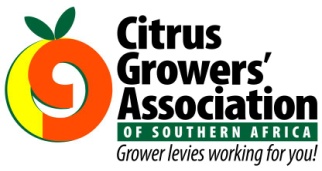 